Contact InformationAvailabilityWhen are you available to volunteer your time?InterestsTell us in which areas you are interested in volunteering.Special Skills or QualificationsSummarize special skills and qualifications you have acquired from employment, previous volunteer work, or through other activities, including hobbies or sports.Previous Volunteer ExperienceSummarize any previous volunteer experience.Emergency Contact PersonAgreement and SignatureBy submitting this application, I affirm that the facts set forth in it are true and complete. I understand that if I am accepted as a volunteer, any false statements, omissions, or other misrepresentations made by me on this application may result in my immediate dismissal.Hemophilia Saskatchewan requires all volunteers to provide a recent Criminal Record Check prior to participating in any volunteer activities. Thank you for completing this application form and for your interest in volunteering with Hemophilia Saskatchewan!Volunteer Application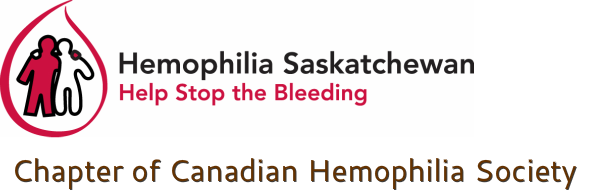 NameStreet AddressCity, Prov, Postal CodeHome PhoneWork PhoneE-Mail Address Weekdays only Weekends only Both Help with Event Preparations – example: Family Weekend, Guy’s Getaway Help Acquiring Silent Auction Items for Fundraising Events Promotional Activities Organizing Supplies/Inventory Childcare at Events Website Support and UpdatingNameStreet AddressCity, Prov, Postal CodeHome PhoneWork PhoneE-Mail AddressName (printed)SignatureDate